Market Settlements SubcommitteeConference CallJune 23 20201:00 p.m. – 4:00 p.m. EPTAdministration (1:00 – 1:10)Welcome, review of Anti-Trust Policy, Code of Conduct, Public Meetings/Media Participation and Participant Identification guidelines, and roll call.Approval of Agenda and the May 21, 2020 draft MSS minutes.NSPL Scaling UpdatesSettlement C UpdatesWorking Issues (1:10 – 2:20)FERC Order Requiring Reallocations and Refunds (1:10 – 1:20)Mr. Ray Fernandez, PJM, will field any questions related to cost allocation issues associated with multiple orders from FERC that require resettlement. Pseudo Tie Double Counting Resettlement (1:20 – 1:30)Mr. Ray Fernandez, PJM, provide details on a resettlement appearing in the June 2020 billing invoices related to pseudo tie double counting between PJM and MISO.MSRS Refresh Project (1:30 – 1:50)Mr. Ray Fernandez, PJM, will discuss the status of the MSRS refresh project.Miscellaneous Settlements Items (1:50 – 2:00)PJM will provide an update on any recent settlement calculation and report changes.Mr. Sean Flamm, PJM, will discuss potential reorganization and updates to the MSRS Reports documentation web page.Author: Sean FlammAntitrust:You may not discuss any topics that violate, or that might appear to violate, the antitrust laws including but not limited to agreements between or among competitors regarding prices, bid and offer practices, availability of service, product design, terms of sale, division of markets, allocation of customers or any other activity that might unreasonably restrain competition.  If any of these items are discussed the chair will re-direct the conversation.  If the conversation still persists, parties will be asked to leave the meeting or the meeting will be adjourned.Code of Conduct:As a mandatory condition of attendance at today's meeting, attendees agree to adhere to the PJM Code of Conduct as detailed in PJM Manual M-34 section 4.5, including, but not limited to, participants' responsibilities and rules regarding the dissemination of meeting discussion and materials.Public Meetings/Media Participation: Unless otherwise noted, PJM stakeholder meetings are open to the public and to members of the media. Members of the media are asked to announce their attendance at all PJM stakeholder meetings at the beginning of the meeting or at the point they join a meeting already in progress. Members of the Media are reminded that speakers at PJM meetings cannot be quoted without explicit permission from the speaker. PJM Members are reminded that "detailed transcriptional meeting notes" and white board notes from "brainstorming sessions" shall not be disseminated. Stakeholders are also not allowed to create audio, video or online recordings of PJM meetings. PJM may create audio, video or online recordings of stakeholder meetings for internal and training purposes, and your participation at such meetings indicates your consent to the same.Participant Identification in WebEx:When logging into the WebEx desktop client, please enter your real first and last name as well as a valid email address. Be sure to select the “call me” option.PJM support staff continuously monitors WebEx connections during stakeholder meetings. Anonymous users or those using false usernames or emails will be dropped from the teleconference.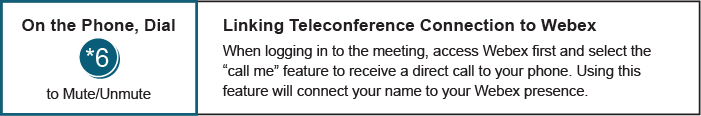 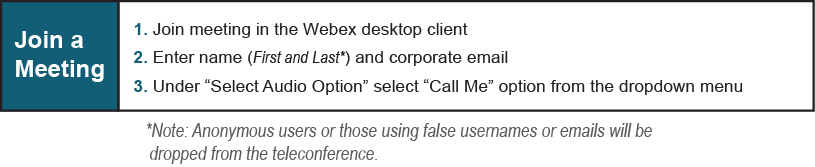 Future Agenda ItemsFuture Agenda ItemsFuture Agenda ItemsParticipants will have the opportunity to request the addition of any new item(s) to the agenda of a future meeting.Participants will have the opportunity to request the addition of any new item(s) to the agenda of a future meeting.Participants will have the opportunity to request the addition of any new item(s) to the agenda of a future meeting.Future Meeting DatesFuture Meeting DatesFuture Meeting DatesJuly 16, 20201:00 p.m. – 4:00 p.m.Conference CallAugust 13, 20201:00 p.m. – 4:00 p.m.Conference CallSeptember 10, 20201:00 p.m. – 4:00 p.m.Conference CallOctober 15, 20201:00 p.m. – 4:00 p.m.Conference CallNovember 18, 20201:00 p.m. – 4:00 p.m.Conference CallDecember 16, 20209:00 a.m. – 12:00 p.m.Conference Call